The April Monthly Meeting of the Hawthorn Parish Council will be held remotely* using ZOOM** (online platform) on Monday 20th April starting at 7pm. AGENDANotice of MeetingPublic Notice of the Meeting has been given in accordance with Schedule 12 paragraph 10(2) of the Local Government Act 1972.Apologies: To receive apologies and to approve reasons for absence.Declarations of InterestTo notify of any items that appear in the agenda in which you may have an interest, including those that have previously been recorded in the Members Register of Interests.Minutes: To approve the Minutes of the February Monthly Meeting held 17th Feb 2020Financial:  To endorse the monies to be paid by the Clerk since the last meeting / Bank reconciliationAGAR: To approve the following: -Audit Dispensation Internal Audit reportAnnual Accounts including balance sheet, income / expenditure etc.Annual Governance StatementAnnual Return Current Planning ApplicationsEventsTo cancel the Big Lunch and associated activities.To consider holding a village event as and when the pandemic is overInformationThe summer newsletter to be cancelled but the Community Round Up to continue to circulate relevant information.Date of the next meeting:     To postpone the Annual Meeting of the Council until the coronavirus is over   To hold the May Monthly Meeting remotely on Monday May 18th,2020. Lesley Swinbank (Parish Clerk)  13th April 2020** THIS MEETING CAN BE ACCESSED BY MEMBERS OF THE PUBLIC – YOU MUST E-MAIL LESLEY SWINBANK (PARISH CLERK) ON clerk@hawthornparish.co.uk BY FRIDAY APRIL 17th IN ORDER THAT THE LINK CAN BE FORWARDED TO YOUThe Local Authorities and Police and Crime Panels (Coronavirus) (Flexibility of Local Authority and Police and Crime Panel Meetings) (England and Wales) Regulations 2020 No 392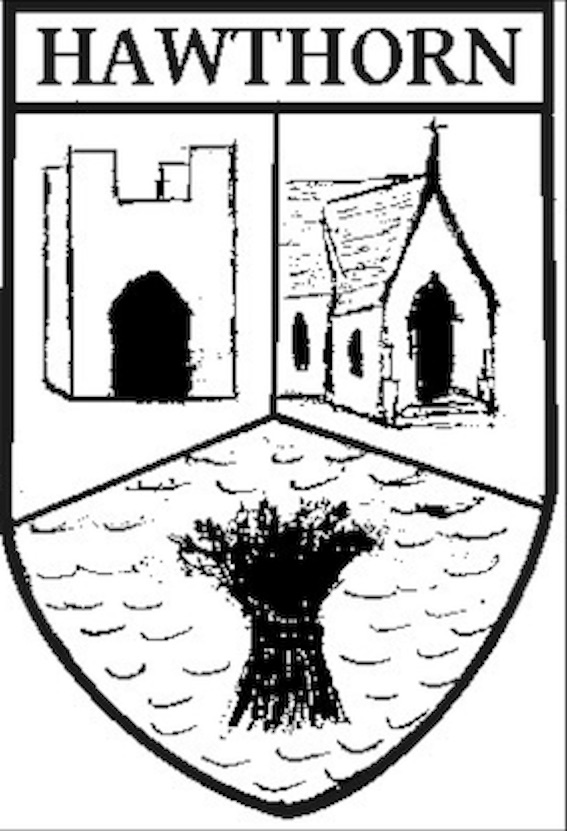 Hawthorn Parish CouncilClerk to the Council: Lesley Swinbank MBA, FSLCCSpringwell House, Spring Lane, Sedgefield Co. Durham. TS21 2HSTel. 01740 622429Email: clerk@hawthornparish.co.uk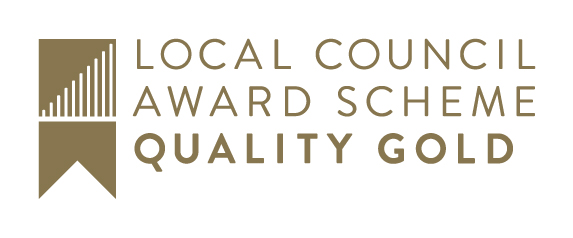 